الجامعة الملكية المغربية لكرة القدم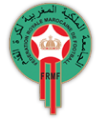 FEDERATION ROYALE MAROCAINE DE FOOTBALLI/ INFORMATIONS DU CLUBSaison 				:	Club 					:		N° : Représenté par 			:	Compétition 				:	Ligue régionale 			:	II/ INFORMATIONS DU PORTEURNom 					:	Prénom 				:	Date & Lieu de naissance 	:		   A	N° CIN/Passeport 			:		Nationalité 				:	Sexe 					:	III/ NATURE D’ENREGISTREMENT				Type du porteur 			:			Catégorie 				:			Statut 				:		Date début & fin de contrat	: 	Au 	Type d’enregistrement		:	Dernier club				:	IV/ PARTIE RESERVEE AUX MINEURSNom& Prénom du tuteur		:Lien avec le mineur		: 	N° CIN/Passeport			: 	fait a CASABLANCA LE :